CUADRO DE BONOS ARGENTINOS AL 27/03/2024BONOS EN DOLARES COTIZADOS EN PESOS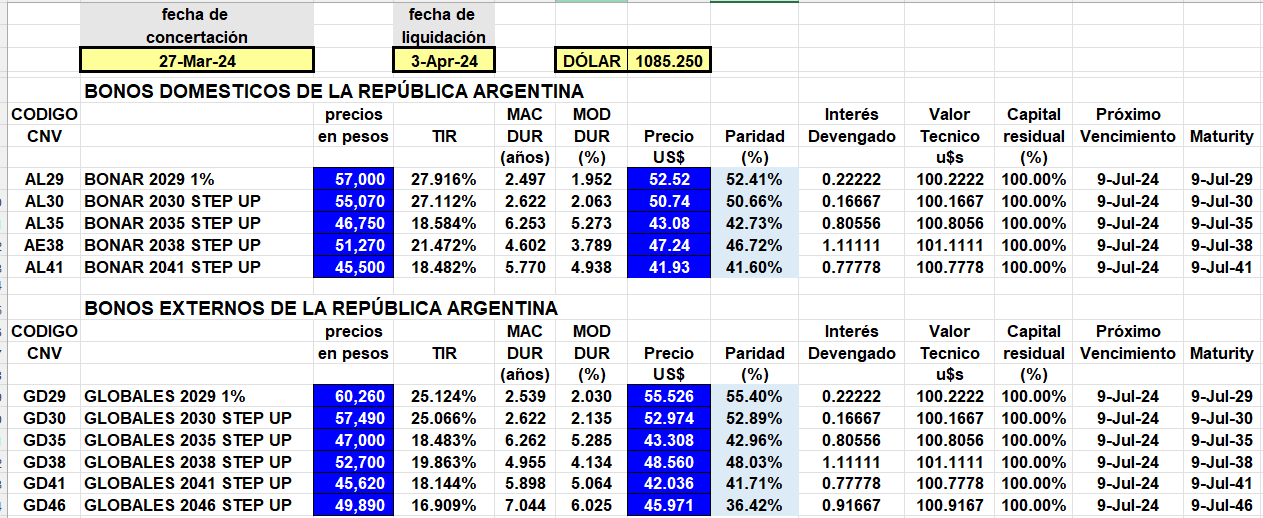 BONOS EN DOLARES COTIZADOS EN DOLARES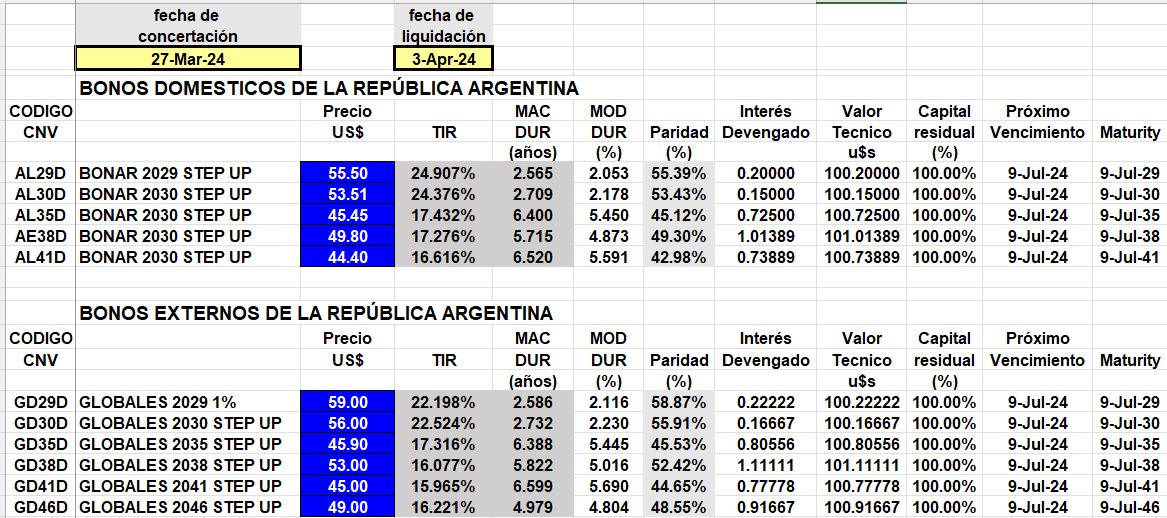 BONOS DOLLAR-LINKED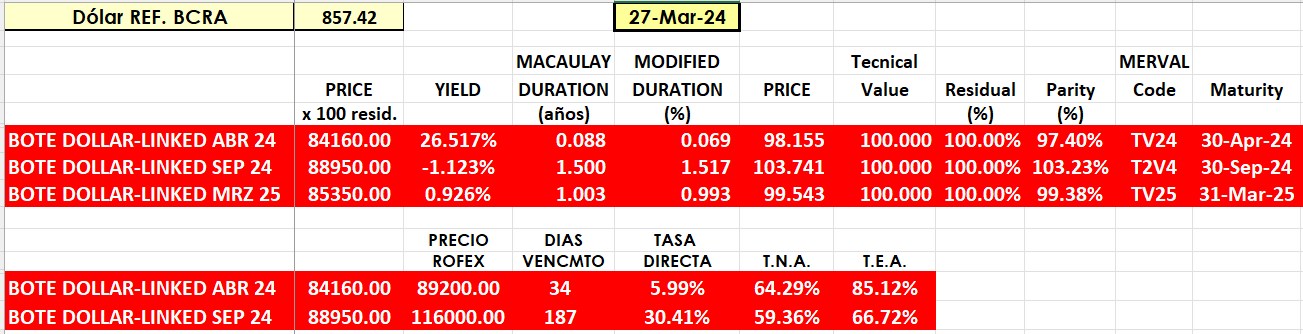 BONOS EN PESOS CON CER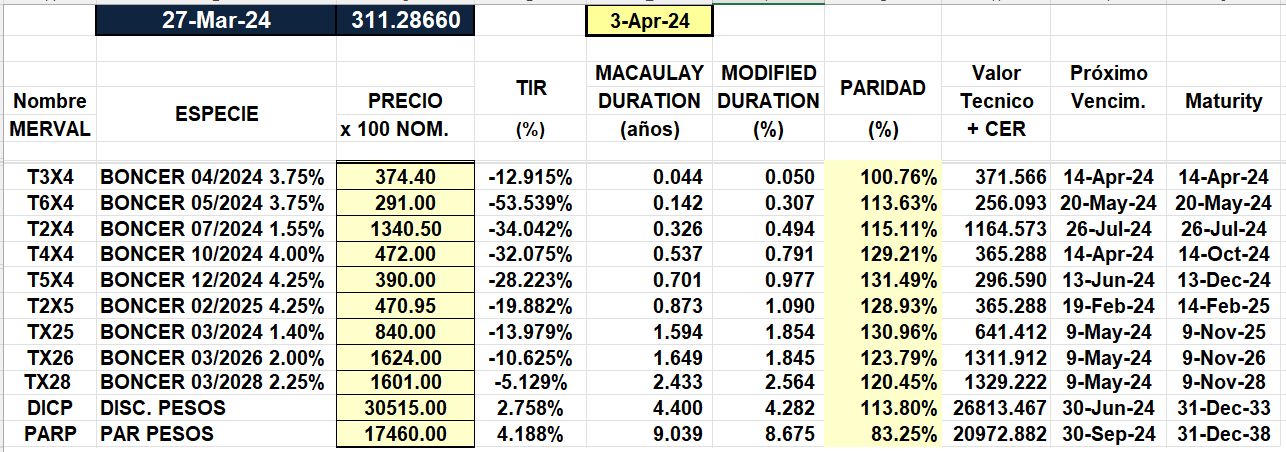 	BONOS EN PESOS CON CUPON FIJO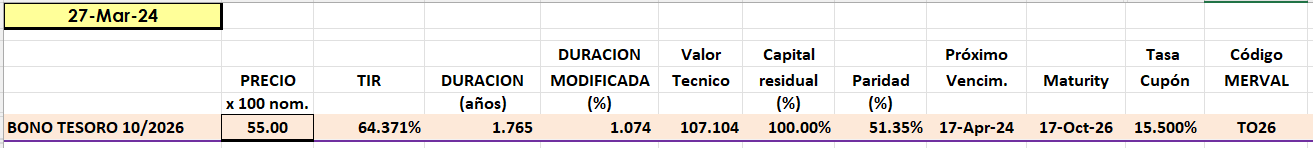 BONO DUAL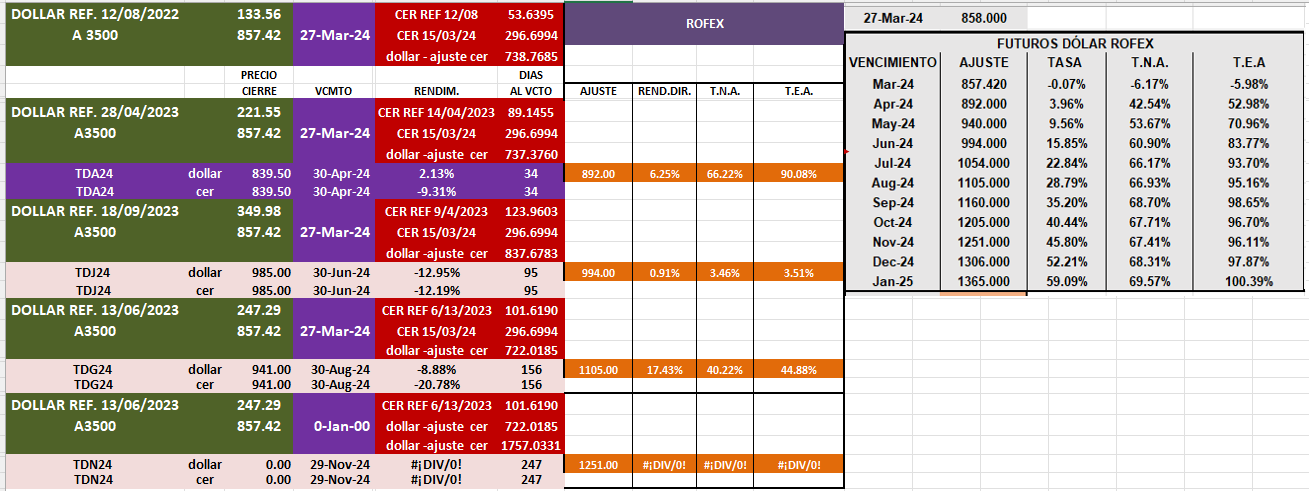 BOPREAL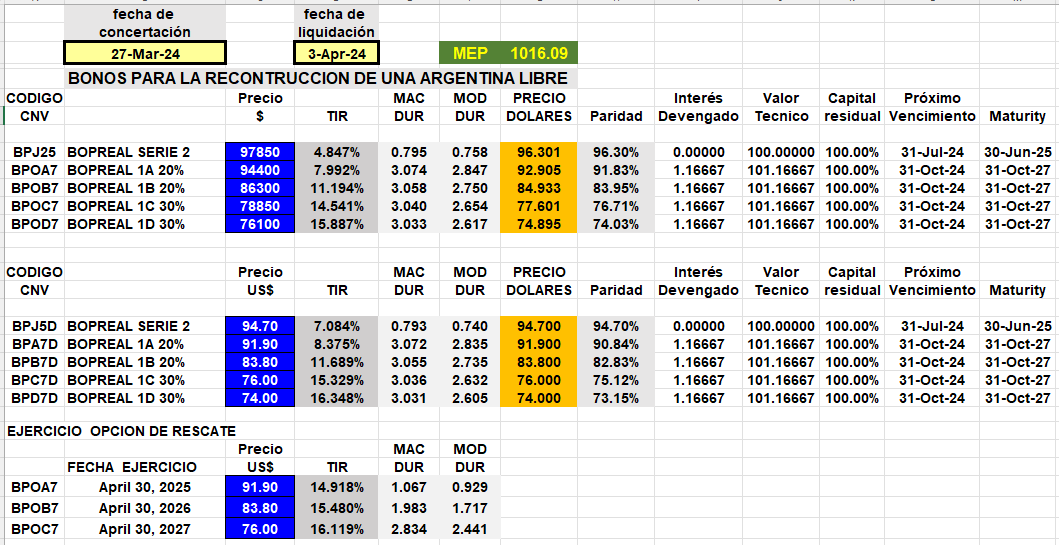 OBLIGACIONES NEGOCIABLES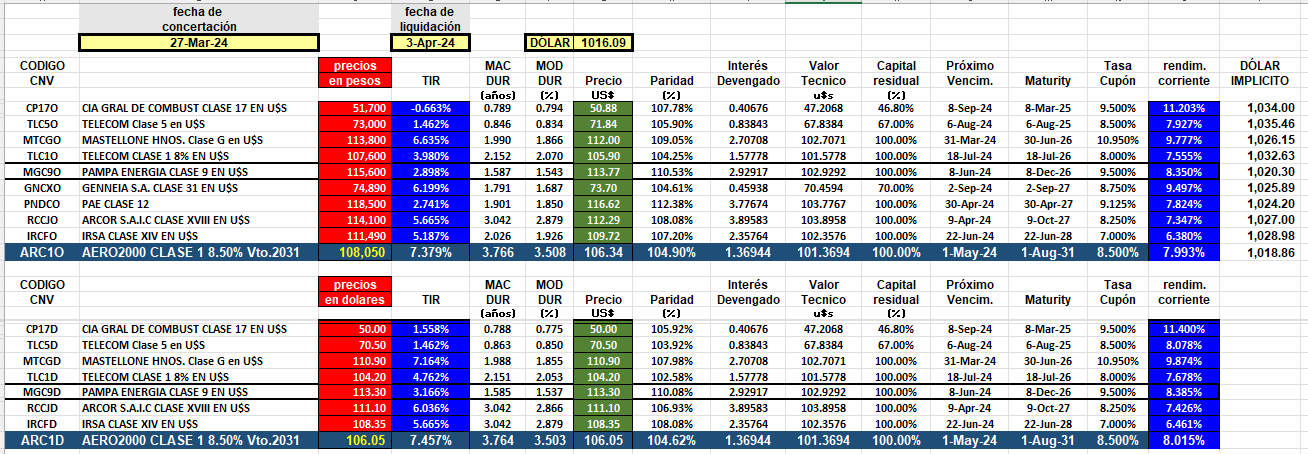 O.N. YPF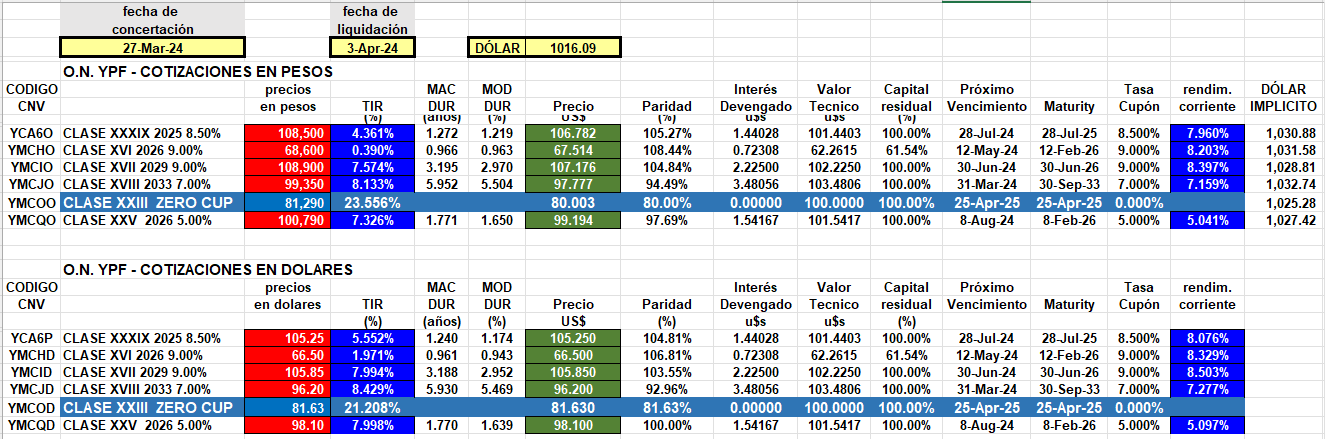 